РЕСПУБЛИКА   КРЫМРАЗДОЛЬНЕНСКИЙ  РАЙОНАДМИНИСТРАЦИЯ  БЕРЕЗОВСКОГО  СЕЛЬСКОГО  ПОСЕЛЕНИЯПОСТАНОВЛЕНИЕ13.09.2018 г. с. Березовка  № 247Об утверждении Порядка оценки бюджетной и социальной эффективности инвестиционных проектов по объектам, финансирование которых осуществляется с привлечением средств бюджета муниципального образования Березовское сельское поселение   В целях повышения эффективности расходования средств бюджета муниципального образования Березовское сельское поселение, направленных на реализацию инвестиционных проектов по объектам, финансирование которых осуществляется с привлечением средств бюджета муниципального образования Березовское сельское поселение, руководствуясь Федеральным законом от 06.10.2003 года № 131-ФЗ «Об общих принципах организации местного самоуправления в Российской Федерации», Уставом муниципального образования Березовское 	сельское поселение ПОСТАНОВЛЯЮ:   1. Утвердить Порядок оценки бюджетной и социальной эффективности инвестиционных проектов по объектам, финансирование которых осуществляется с привлечением средств бюджета муниципального образования Березовское сельское поселение (далее - Порядок), согласно приложению к настоящему постановлению.   2. Администрации Березовского сельского поселения обеспечивать проведение оценки бюджетной и социальной эффективности инвестиционных проектов по объектам, финансирование которых осуществляется с привлечением средств бюджета муниципального образования Березовское сельское поселение, на основании заявок на реализацию инвестиционных проектов главных распорядителей средств бюджета муниципального образования Березовское сельское поселение в соответствии с утвержденным Порядком.   3. Обнародовать данное постановление путем размещения на информационном стенде Березовского сельского поселения, расположенном по адресу: с. Березовка, ул. Гагарина, 52 и на официальном сайте Администрации Березовского сельского поселения с сети Интернет  (http:///berezovkassovet.ru/).   4. Настоящее постановление вступает в силу после официального опубликованию (обнародования).    5. Контроль за выполнением настоящего постановления оставляю за собой.					Председатель Березовского сельского					совета – глава АдминистрацииБерезовского сельского поселения      А.Б. Назар  Приложение                                                                     к постановлению Администрации                                                                    Березовского сельского поселения                                                                   от 13.09.2018 г. № 247  Порядок оценки бюджетной и социальной эффективности инвестиционных проектов по объектам, финансирование которых осуществляется с привлечением средств бюджета муниципального образования Березовское сельское поселениеI. Общие положения   1. Настоящий Порядок оценки бюджетной и социальной эффективности инвестиционных проектов по объектам, финансирование которых осуществляется с привлечением средств бюджета муниципального образования Березовское сельское поселение (далее - Порядок), устанавливает процедуру оценки бюджетной и социальной эффективности планируемых и реализуемых инвестиционных проектов и является одной из важнейших составляющих процесса анализа инвестиционных проектов по объектам, включаемым в адресную инвестиционную программу муниципального образования Березовское сельское поселение (далее -инвестиционный проект), на основании которого определяется необходимость и целесообразность их включения в адресную инвестиционную программу муниципального образования Березовское сельское поселение.   2. Порядок разработан с целью уменьшения влияния субъективных факторов при отборе инвестиционных проектов к финансированию из бюджета муниципального образования Березовское сельское поселение и предусматривает формирование критериев отбора и ранжирования инвестиционных проектов на основе показателей бюджетной и социальной эффективности инвестиционных проектов.   3. Порядок применяется для оценки новых инвестиционных проектов с целью принятия решения о включении расходов на их реализацию в бюджет муниципального образования Березовское сельское поселение.   4. Для целей Порядка используются следующие термины и определения: инвестиционный проект - обоснование экономической целесообразности, объема и сроков осуществления капитальных вложений, в том числе необходимая проектная документация, разработанная в соответствии с законодательством Российской Федерации и утвержденными в установленном порядке стандартами (нормами и правилами), а также описание практических действий по осуществлению инвестиций (бизнес-план);заявка на реализацию инвестиционного проекта - специальным образом оформленные сведения об объекте, заявляемом для финансирования за счет средств бюджета муниципального образования Березовское сельское поселение (далее - объект); заявки на реализацию инвестиционных проектов оформляются главными распорядителями средств бюджета муниципального образования Березовское сельское поселение по форме согласно приложению № 1 к настоящему Порядку;социальная эффективность инвестиционного проекта - социальные последствия осуществления инвестиционного проекта для общества в целом, которые выражаются в создании новых, повышении качества существующих муниципальных услуг, предоставляемых населению (далее -услуга), а также в увеличении количества рабочих мест вследствие реализации инвестиционного проекта;бюджетная эффективность инвестиционного проекта - показатель, отражающий финансовые последствия реализации инвестиционного проекта для бюджета муниципального образования Березовское сельское поселение; в качестве основного показателя бюджетной эффективности принимается отношение бюджетного эффекта за определенный период времени к объему бюджетных инвестиций;эксплуатационные расходы будущих периодов - полная величина затрат, связанных с обеспечением текущего функционирования объекта после ввода его в эксплуатацию, относящихся ко всему объему планируемых к выполнению работ, услуг при реализации инвестиционного проекта; порядок расчета эксплуатационных расходов будущих периодов, возникающих в результате реализации инвестиционного проекта, предусмотрен приложением № 2 к настоящему Порядку;основные фонды - произведенные активы, используемые неоднократно или постоянно в течение длительного периода, но не менее одного года, для производства товаров, оказания услуг;качество муниципальной услуги - показатель, отражающий полноту оказания услуги в соответствии с установленными правилами (стандартами) предоставления услуги, в соответствии с износом основных фондов; показатель рассчитывается как отношение остаточной (на текущий момент) и балансовой стоимости основных фондов;уровень значимости инвестиционного проекта - характеристика, определяющая приоритетность реализации инвестиционного проекта для населения в целом в зависимости от потребностей, которые удовлетворяются в рамках реализации инвестиционного проекта.II. Порядок расчета бюджетной и социальной эффективности инвестиционных проектов   5. Расчет бюджетной и социальной эффективности инвестиционных проектов осуществляется на основе проектных данных, содержащихся в заявке на реализацию инвестиционного проекта.   6. Все данные для расчета бюджетной и социальной эффективности инвестиционных проектов должны соответствовать ценам текущего финансового года. В случае если реализация инвестиционного проекта занимает несколько лет, указанный расчет показателей бюджетного и социального эффектов осуществляется в течение всего периода реализации инвестиционного проекта, при этом все показатели приводятся в соответствие с действующими в указанный период ценами и суммируются.   7. В настоящем Порядке используются следующие показатели:I – планируемый объем инвестиций из бюджета муниципального образования Березовское сельское поселение на всех этапах инвестиционного проекта; рассчитывается на основе информации о величине расходов бюджета муниципального образования Березовское сельское поселение на каждом этапе инвестиционного проекта (как предстоящих, так и уже осуществленных) с учетом затрат на проведение проектно-изыскательских работ, сметной стоимости затрат по проектно-сметной документации, стоимости оборудования, не вошедшего в смету проектно-сметной документации, затрат на пусконаладочные работы;К1 - количество услуг (работ, единиц результата), предоставляемых на текущий момент (за год); рассчитывается как сумма услуг по всем объектам, предоставляющим данные услуги (работы, единицы результата); инициатор инвестиционного проекта в обосновании указывает единый показатель, характеризующий результат деятельности по предоставлению услуг (выполнению работ, достижению единиц результата);К2 - количество услуг (работ, единиц результата), планируемых к предоставлению после ввода в эксплуатацию объекта (за год); рассчитывается на основе данных инвестиционного проекта; инициатор инвестиционного проекта в обосновании указывает единый показатель, характеризующий результат деятельности по предоставлению услуг (выполнению работ, достижению единиц результата);Т1 - потребность на текущий момент (за год) в услугах (работах, единицах результата) с обоснованным расчетом;Т2 - планируемая потребность в услугах (работах, единицах результата) после ввода объекта в эксплуатацию (за год); главным распорядителем средств бюджета муниципального образования Березовское сельское поселение предоставляется обоснованный расчет;ОФ1 - среднегодовая остаточная стоимость основных производственных фондов на текущий момент;ОФ2 - планируемая среднегодовая остаточная стоимость основных производственных фондов, сформированная в результате реализации инвестиционного проекта;ОФБ - нормативная среднегодовая остаточная стоимость основных производственных фондов;L1 - количество рабочих мест на объекте на текущий момент;L2 - планируемое количество рабочих мест на объекте в результате реализации инвестиционного проекта.Показатели для расчета социальной и бюджетной эффективности инвестиционного проекта предоставляются по форме согласно приложению № 3 к настоящему Порядку.III. Основные критерии оценки эффективности инвестиционных проектов   8. Критериями оценки эффективности инвестиционных проектов являются: - уровень значимости инвестиционного проекта;- показатель необходимости реализации инвестиционного проекта; - социальная эффективность инвестиционного проекта;- бюджетная эффективность инвестиционного проекта. 9. Все инвестиционные проекты делятся на 2 группы:В 1-ю группу входят инвестиционные проекты, в рамках которых осуществляется реконструкция объектов.Во 2-ю группу входят инвестиционные проекты, в рамках которых осуществляется капитальное строительство или перепрофилирование объектов.   10. Каждому инвестиционному проекту присваивается уровень значимости в соответствии со следующими параметрами:1-й уровень - значимые для муниципального образования Березовское сельское поселение в целом и определенные как приоритетные направления развития муниципального образования Березовское сельское поселение, а также инвестиционные проекты, обеспеченные софинансированием из бюджетов других уровней бюджетной системы Российской Федерации;2-й уровень - значимые для обеспечения удовлетворения первостепенных потребностей населения муниципального образования Березовское сельское поселение; данный уровень значимости присваивается инвестиционным проектам, в рамках которых осуществляется капитальное строительство, перепрофилирование или реконструкция объектов в сфере здравоохранения, строительство жилищного фонда для  переселения граждан из аварийного жилищного фонда (указанный перечень может быть дополнен с учетом сохранения общей направленности на обеспечение удовлетворения первостепенных потребностей населения муниципального образования Березовское сельское поселение);	3-й уровень - значимые для безопасности жизнедеятельности населения муниципального образования Березовское сельское поселение; данный уровень значимости присваивается инвестиционным проектам, в рамках которых осуществляется капитальное строительство, перепрофилирование или реконструкция объектов в сферах дорожного хозяйства, теплоснабжения, электроснабжения, водоснабжения и водоотведения, общественной безопасности, предупреждения и ликвидации последствий чрезвычайных ситуаций;	4-й уровень - значимые для реализации социальных нужд населения муниципального образования Березовское сельское поселение; данный уровень значимости присваивается инвестиционным проектам, в рамках которых осуществляется капитальное строительство, перепрофилирование или реконструкция объектов в сферах образования, физической культуры и спорта;5-й уровень - значимые для культурного развития и самореализации населения муниципального образования Березовское сельское поселение; данный уровень значимости присваивается инвестиционным проектам, в рамках которых осуществляется капитальное строительство, перепрофилирование или реконструкция объектов в сфере культуры и искусства.	11. При отборе к финансированию из бюджета муниципального образования Березовское сельское поселение инвестиционных проектов:- инвестиционные проекты 1-го уровня значимости обладают наибольшей приоритетностью;- инвестиционные проекты 5-го уровня значимости обладают наименьшей приоритетностью.IV. Оценка бюджетной эффективности инвестиционных проектов12. Расчет бюджетного эффекта производится по формуле: БЭ = (Дельта Д + Дельта Е) x Кд,где:БЭ - бюджетный эффект от реализации инвестиционного проекта, рублей; Дельта Д - увеличение поступлений в бюджет муниципального образования Березовское сельское поселение в результате реализации инвестиционного проекта, рассчитанных за 5 лет, к которым относятся:- поступления от налогов, установленных действующими нормативными правовыми актами;- дивиденды по принадлежащим муниципальному образованию муниципального образования Березовское сельское поселение акциям и другим ценным бумагам, выпущенным в связи с реализацией инвестиционного проекта;- экономия средств бюджета муниципального образования Березовское сельское поселение в связи с частичным или полным финансированием расходов на оказание муниципальных услуг из бюджетов других уровней бюджетной системы Российской Федерации;- иные поступления;Дельта Е - экономия средств бюджета муниципального образования Березовское сельское поселение за счет снижения эксплуатационных расходов в результате реализации инвестиционного проекта (рублей); рассматривается как разность расходов бюджета муниципального образования Березовское сельское поселение на эксплуатацию объекта до начала реализации инвестиционного проекта и эксплуатационных расходов будущих периодов; расчет эксплуатационных расходов будущих периодов производится за период не менее 5 лет согласно приложению № 2 к настоящему Порядку;Кд - коэффициент дисконтирования.13. Коэффициент дисконтирования на соответствующий год при расчете бюджетной эффективности определяется по формуле:, где: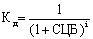 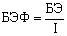 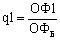 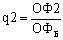 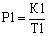 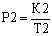 Кд - коэффициент дисконтирования;СЦБ - действующая на момент проведения оценки ставка рефинансирования Центрального Банка Российской Федерации; i - количество лет, на которое рассчитываются показатели. Расчет бюджетной эффективности производится по формуле:14. Экономия средств бюджета муниципального образования Березовское сельское поселение за счет снижения эксплуатационных расходов в результате реализации инвестиционного проекта в расчет бюджетной эффективности инвестиционных проектов 2-й группы не включается.V. Оценка необходимости реализации инвестиционных проектов 1-й группы и их социальной эффективности15. Для оценки необходимости реализации инвестиционных проектов 1-й группы и их социальной эффективности производится расчет коэффициента качества муниципальной услугипо формулам:, где:q1 - коэффициент качества муниципальной услуги на текущий момент;q2 - коэффициент качества муниципальной услуги в результате реализации инвестиционного проекта.Результат выражается в долях.Коэффициент качества муниципальной услуги не рассчитывается для объектов, представляющих собой памятники истории и культуры.16. Расчет показателя изменения качества муниципальной услуги производится по формуле:Дельта 1 = q2 - q1 Результат выражается в долях.17. Если в результате реализации инвестиционного проекта увеличивается общее количество услуг, предоставляемых данным объектом, то расчет показателя обеспеченности населения муниципальными услугами производится по формулам:;, где:Р1 - показатель обеспеченности населения услугами на текущий момент;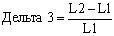 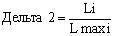 Р2 - показатель обеспеченности населения услугами в результате реализации инвестиционного проекта.Расчет показателя изменения обеспеченности услугой производится по формуле:Дельта 2 = Р2 - Р1 Результат выражается в долях.18. Расчет показателя изменения количества рабочих мест производится по формуле:Результат выражается в долях.19.	Расчет	социальной	эффективности	инвестиционного	проекта производится по формуле:СЭ = Дельта 1 + Дельта 2 + Дельта 3 Результат выражается в долях.20. Расчет показателя необходимости реализации инвестиционного проекта производится по формуле:Н1 = СЭ + БЭФ, где:Н1 - показатель необходимости реализации инвестиционного проекта 1-й группы;СЭ - социальная эффективность инвестиционного проекта 1-й группы; БЭФ - бюджетная эффективность инвестиционного проекта 1-й группы.VI. Оценка необходимости реализации инвестиционных проектов 2-й группы и их социальной эффективности21.	Расчет	показателя	изменения	обеспеченности	населения муниципального образования Березовское сельское поселение услугой производится по формуле:Дельта 1 = Р2 - Р1, где:Р1 -показатель обеспеченности населения муниципального образования Славянское сельское поселение услугами на текущий момент;Р2 - показатель обеспеченности населения муниципального образования Ковыльновское сельское поселение услугами в результате реализации инвестиционного проекта.Результат выражается в долях.22. Для расчета показателя количества дополнительных рабочих мест на каждом	уровне	значимости	выбирается	инвестиционный	проект,	в результате реализации которого создается наибольшее количество рабочих мест по сравнению с инвестиционными проектами соответствующего уровня значимости.Расчет показателя изменения количества рабочих мест производится по формуле:, где:Li - количество рабочих мест, создаваемых в результате реализации оцениваемого инвестиционного проекта на уровне значимости i;Lmaxi - количество рабочих мест, создаваемых в результате реализации инвестиционного проекта с наибольшим количеством создаваемых рабочих мест на уровне значимости i.23. Расчет социальной эффективности производится по формуле: СЭ = Дельта 1 + Дельта 2Результат выражается в долях.24. Для оценки необходимости реализации инвестиционных проектов 2-й группы производится расчет показателя обеспеченности услугой по формуле:Н2 = СЭ + БЭФ, где:Н2 - показатель необходимости реализации инвестиционного проекта 2-й группы, отражающий обеспеченность услугой;СЭ - социальная эффективность инвестиционного проекта 2-й группы; БЭФ - бюджетная эффективность инвестиционного проекта 2-й группы. Результат выражается в долях.VII. Условия, удовлетворение которым является основанием для отказа во включении в бюджет муниципального образования Березовское сельское поселение расходов на осуществление инвестиционных проектов   25.	Не	допускается	финансирование	из	бюджета	муниципального образования Березовское сельское поселение инвестиционных проектов в следующих случаях:- социальная эффективность инвестиционного проекта меньше либо равна 0;- показатель необходимости реализации инвестиционного проекта меньше либо равен 0.VIII. Оформление результатов проведения оценки необходимости реализации инвестиционных проектов и их бюджетной и социальной эффективности   26. Данные, полученные в ходе оценки необходимости реализации инвестиционных проектов и их бюджетной и социальной эффективности, заносятся в таблицы № 1 и № 2 приложения № 4 к настоящему Порядку.   27. Результаты проведения оценки в 1-й группе инвестиционных проектов заносятся в таблицу № 1 приложения № 4 к настоящему Порядку. Инвестиционные проекты 1-й группы заносятся в таблицу в соответствии с уровнем значимости. В группах по уровню значимости инвестиционные проекты ранжируются в зависимости от показателя необходимости реализации инвестиционного проекта (Н1) от большего значения к меньшему  28. Результаты проведения оценки во 2-й группе инвестиционных проектов заносятся в таблицу № 2 приложения № 4 к настоящему Порядку. Инвестиционные проекты 2-й группы заносятся в таблицу в соответствии с уровнем значимости. В группах по уровню значимости инвестиционные проекты ранжируются в зависимости от показателя необходимости реализации инвестиционного проекта (Н2) от большего значения к меньшему.IX. Порядок отбора инвестиционных проектов   29. Проведение отбора инвестиционных проектов для включения в проект адресной инвестиционной программы муниципального образования Березовское сельское поселение осуществляется на конкурсной основе.   30. Критерием отбора инвестиционных проектов является значение показателя необходимости реализации инвестиционного проекта и уровень значимости инвестиционного проекта. Приоритет получает инвестиционный проект, имеющий наибольшее значение показателя необходимости реализации инвестиционного проекта и 1-й уровень значимости отдельно в 1-й и 2-й группах.   При равных значениях показателя необходимости реализации инвестиционного проекта по двум или более инвестиционным проектам приоритет отдается уже реализуемому проекту, а в отношении предполагаемых к реализации инвестиционных проектов - инвестиционному проекту с наибольшим значением социальной эффективности.   31. Решение об отборе инвестиционных проектов для включения в проект адресной инвестиционной программы муниципального образования Березовское сельское поселение из 1-й и 2-й групп принимается главой администрация Березовского сельского поселения. К финансированию отбираются инвестиционные проекты, имеющие наивысшую приоритетность и наиболее высокий уровень значимости (1-й) в соответствующих группах.   32. При проведении конкурсного отбора допускается установление максимальных параметров для финансирования инвестиционных проектов, ориентированных:- на реализацию инвестиционных проектов определенного уровня значимости;- на инвестиции в конкретных отраслях;- на удовлетворение интересов отдельных групп населения, нуждающихся в получении узкоспециализированных услуг или в соответствующих объектах инфраструктуры;- на удовлетворение интересов жителей муниципального образования Ковыльновское  сельское поселение.   В случае установления максимальных параметров для финансирования из бюджета муниципального образования Березовское сельское поселение отдельных групп инвестиционных проектов для финансирования отбираются инвестиционные проекты, имеющие наивысшую приоритетность в соответствующих группах и наибольшее значение показателя необходимости реализации инвестиционного проекта.   Для финансирования инвестиционных проектов из бюджета муниципального образования Березовское сельское поселение отбираются инвестиционные проекты со сметной стоимостью, рассчитанной на основании постановления Государственного комитета Российской Федерации по строительству и жилищно-коммунальному комплексу от 5 марта 2004 года № 15/1 "Об утверждении и введении в действие Методики определения стоимости строительной продукции на территории Российской Федерации", постановления Государственного комитета Российской Федерации по строительству и жилищно-коммунальному комплексу от 28 февраля 2001 года № 15 "Об утверждении Методических указаний по определению величины сметной прибыли в строительстве", а также других нормативных документов в сфере ценообразования в строительстве.                                                       	 Приложение № 1                                                         		к Порядку оценки бюджетной                                   и социальной эффективности                                                      инвестиционных проектов по объектам,                                                         финансирование которых осуществляется                                           с привлечением средств бюджета                                муниципального образования                                                   Березовское  сельское поселение ЗАЯВКАна реализацию инвестиционного проектаМ.П.« ______» ____________________ 20     г.                                                                                           Приложение № 2                                                                        к Порядку оценки бюджетнойи социальной эффективности инвестиционных проектов по объектам, финансирование которых осуществляется с привлечением средств бюджета муниципального образования Березовскоесельское поселениеПОРЯДОКрасчета эксплуатационных расходов будущих периодов, возникающих в результате реализации инвестиционного проекта   1. Эксплуатационные расходы будущих периодов рассчитываются на основе технико-экономических показателей, представленных в обосновании инвестиционного проекта.   2. В эксплуатационные расходы будущих периодов включаются расходы в соответствии со статьями экономической классификации расходов бюджета муниципального образования Березовское сельское поселение.   3.	Отнесение	расходов на	соответствующие	статьи	экономической классификации расходов бюджетов Российской Федерации производится в соответствии с Бюджетным кодексом Российской Федерации.   4. При расчете эксплуатационных расходов учитываются следующие расходы:1)	материальные	затраты,	связанные	с	обеспечением	текущего функционирования объекта инвестиций после ввода его в эксплуатацию (F): - затраты на сырье и основные материалы, являющиеся необходимыми компонентами при обеспечении текущего функционирования объекта;- затраты на вспомогательные материалы, которые применяются для технических целей обеспечения текущего функционирования объекта;- затраты на запасные части, приобретаемые или изготавливаемые для нужд основной деятельности, предназначенные для производства ремонтов, замены изношенных частей машин, оборудования, транспортных средств;2) затраты на оплату труда работников, осуществляющих наладку и ремонт оборудования, текущий и капитальный ремонт объекта (далее - работники) (G):- расходы по заработной плате работников;- выплаты работникам за сверхурочную работу и работу в ночное время, а также за работу в выходные дни;- стимулирующие и компенсационные выплаты (доплаты, надбавки, премии и тому подобное) работникам;3) затраты на приобретение услуг специализированных организаций, привлекаемых для выполнения работ, направленных на поддержание и обеспечение текущего функционирования объекта инвестиций (E).5.	Общий	объем	эксплуатационных возникающих в результате реализации рассчитывается по формуле:ER = F + G + Eрасходов     будущих     периодов, инвестиционного проекта (ER)                                                                                                        Приложение № 41. Объект (наименование проекта либо пускового комплекса, адрес объекта, наименование объекта муниципальной собственности)2. Состояние объекта и решаемой им задачи (строительная готовность объекта, техническая характеристика объекта, возможность решения задач иным способом)3. Виды работ4. Этапы инвестиций (предварительный (эскизный) проект; проектно-изыскательские работы; строительно-монтажные работы; пусконаладочные работы; иное)5. Полная сметная стоимость объекта, рублей6. Остаток сметной стоимости объекта, рублей7. Необходимый объем финансирования (в текущих ценах), рублей7.1. Из бюджета муниципального образования Березовское сельское поселениеВ том числе по годам:7.2. Из других источников финансирования (указать каких)В том числе по годам:8. Наличие обосновывающей документации (проектно-сметной документации, заключения соответствующей экспертизы)9. Инициатор инвестиций, главный распорядитель бюджетных средств бюджета муниципального образования Березовское сельское поселение10. Распорядитель работ, заказчик-застройщик11. Наличие муниципального контракта (дата и номер)12. Наименование генерального подрядчика13. Год начала и окончания работ14. Экономический, социальный, экологический эффекты от проведения работПриложение: Показатели для расчета бюджетной и социальной эффективности инвестиционного проекта на ____ л. в 1 экз. Руководитель (должность) /___________/ /_____________________/Главный бухгалтер /__________/ /_____________________/ МП"___" __________ 20__ г.Приложение: Показатели для расчета бюджетной и социальной эффективности инвестиционного проекта на ____ л. в 1 экз. Руководитель (должность) /___________/ /_____________________/Главный бухгалтер /__________/ /_____________________/ МП"___" __________ 20__ г.                                                                  Приложение № 3                                                                   к Порядку оценки бюджетнойи социальной эффективности инвестиционных проектов по объектам, финансирование которых осуществляется с привлечением средств бюджета муниципального образования Березовское сельское поселение от №ПОКАЗАТЕЛИдля расчета бюджетной и социальной эффективности инвестиционного проекта_____________________________________________________ (наименование проекта)                                                                  Приложение № 3                                                                   к Порядку оценки бюджетнойи социальной эффективности инвестиционных проектов по объектам, финансирование которых осуществляется с привлечением средств бюджета муниципального образования Березовское сельское поселение от №ПОКАЗАТЕЛИдля расчета бюджетной и социальной эффективности инвестиционного проекта_____________________________________________________ (наименование проекта)                                                                  Приложение № 3                                                                   к Порядку оценки бюджетнойи социальной эффективности инвестиционных проектов по объектам, финансирование которых осуществляется с привлечением средств бюджета муниципального образования Березовское сельское поселение от №ПОКАЗАТЕЛИдля расчета бюджетной и социальной эффективности инвестиционного проекта_____________________________________________________ (наименование проекта)                                                                  Приложение № 3                                                                   к Порядку оценки бюджетнойи социальной эффективности инвестиционных проектов по объектам, финансирование которых осуществляется с привлечением средств бюджета муниципального образования Березовское сельское поселение от №ПОКАЗАТЕЛИдля расчета бюджетной и социальной эффективности инвестиционного проекта_____________________________________________________ (наименование проекта)Наименование показателяУсловное обозначениеЕдиница измеренияЗначение показателя12341. Планируемый объем инвестиций из бюджета муниципального образования Березовское сельское поселение на всех этапах инвестиционного проекта, в текущих ценахIРублей2. Количество услуг (работ, единиц результата), предоставляемых на текущий момент (за год)К13. Количество услуг (работ, единиц результата), планируемых к предоставлению после ввода в эксплуатацию объекта (за год)К24. Потребность на текущий момент (за год) в услугах (работах, единицах результата)Т15. Планируемая потребность в услугах (работах, единицах результата) после ввода объекта в эксплуатацию (за год)Т26. Среднегодовая остаточная стоимость основныхОФ1Рублейпроизводственных фондов на текущий момент7. Планируемая среднегодовая остаточная стоимость основных фондов, сформированная в результате реализации инвестиционного проектаОФ2Рублей8. Нормативная среднегодовая остаточная стоимость основных производственных фондовОФ БРублей9. Увеличение поступлений в бюджет муниципального образования Березовское сельское поселение в результате реализации инвестиционного проекта, рассчитанных за 5 летДельта ДРублей10. Экономия средств бюджета муниципального образования Березовское сельское поселение за счет снижения эксплуатационных расходов в результате реализации инвестиционного проектаДельта ЕРублей11. Эксплуатационные расходы будущих периодов в результате реализации инвестиционного проекта (за год)ERРублей12. Количество рабочих мест на объекте на текущий моментL1Ед.13. Планируемое количество рабочих мест на объекте в результате реализации инвестиционного проектаL2Ед.Руководитель(должность) /___________/ /_____________________/ (подпись) (расшифровка подписи)Главный бухгалтер /__________/ /_____________________/                                                            (подпись) (расшифровка подписи)МП"___" __________ 20__ гРуководитель(должность) /___________/ /_____________________/ (подпись) (расшифровка подписи)Главный бухгалтер /__________/ /_____________________/                                                            (подпись) (расшифровка подписи)МП"___" __________ 20__ гРуководитель(должность) /___________/ /_____________________/ (подпись) (расшифровка подписи)Главный бухгалтер /__________/ /_____________________/                                                            (подпись) (расшифровка подписи)МП"___" __________ 20__ гРуководитель(должность) /___________/ /_____________________/ (подпись) (расшифровка подписи)Главный бухгалтер /__________/ /_____________________/                                                            (подпись) (расшифровка подписи)МП"___" __________ 20__ г                                                                      Приложение № 4                                                                       к Порядку оценки бюджетнойи социальной эффективности инвестиционных проектов по объектам, финансирование которых осуществляется с привлечением средств бюджета муниципального образования Березовское сельское поселение отТаблица № 1                                                                      Приложение № 4                                                                       к Порядку оценки бюджетнойи социальной эффективности инвестиционных проектов по объектам, финансирование которых осуществляется с привлечением средств бюджета муниципального образования Березовское сельское поселение отТаблица № 1                                                                      Приложение № 4                                                                       к Порядку оценки бюджетнойи социальной эффективности инвестиционных проектов по объектам, финансирование которых осуществляется с привлечением средств бюджета муниципального образования Березовское сельское поселение отТаблица № 1                                                                      Приложение № 4                                                                       к Порядку оценки бюджетнойи социальной эффективности инвестиционных проектов по объектам, финансирование которых осуществляется с привлечением средств бюджета муниципального образования Березовское сельское поселение отТаблица № 1                                                                      Приложение № 4                                                                       к Порядку оценки бюджетнойи социальной эффективности инвестиционных проектов по объектам, финансирование которых осуществляется с привлечением средств бюджета муниципального образования Березовское сельское поселение отТаблица № 1                                                                      Приложение № 4                                                                       к Порядку оценки бюджетнойи социальной эффективности инвестиционных проектов по объектам, финансирование которых осуществляется с привлечением средств бюджета муниципального образования Березовское сельское поселение отТаблица № 1                                                                      Приложение № 4                                                                       к Порядку оценки бюджетнойи социальной эффективности инвестиционных проектов по объектам, финансирование которых осуществляется с привлечением средств бюджета муниципального образования Березовское сельское поселение отТаблица № 1Инвестиционные проекты 1-й группы (реконструкция объектов)Инвестиционные проекты 1-й группы (реконструкция объектов)Инвестиционные проекты 1-й группы (реконструкция объектов)Инвестиционные проекты 1-й группы (реконструкция объектов)Инвестиционные проекты 1-й группы (реконструкция объектов)Инвестиционные проекты 1-й группы (реконструкция объектов)Инвестиционные проекты 1-й группы (реконструкция объектов)Урове нь значи мостиНаимен ование проектаПоказате ль необход имости реализац ии проекта 1-й группы (Н1)Социаль ная эффекти вностьБюджет ная эффекти вностьБюдже тный эффек т, рублей в годЭксплуата ционные расходы, рублей в год12345671-й2-й3-й4-й5-й                                                             Таблица № 2                                                             Таблица № 2                                                             Таблица № 2                                                             Таблица № 2                                                             Таблица № 2                                                             Таблица № 2                                                             Таблица № 2Инвестиционные проекты 2-й группы (капитальное строительство и перепрофилирование объектов)Инвестиционные проекты 2-й группы (капитальное строительство и перепрофилирование объектов)Инвестиционные проекты 2-й группы (капитальное строительство и перепрофилирование объектов)Инвестиционные проекты 2-й группы (капитальное строительство и перепрофилирование объектов)Инвестиционные проекты 2-й группы (капитальное строительство и перепрофилирование объектов)Инвестиционные проекты 2-й группы (капитальное строительство и перепрофилирование объектов)Инвестиционные проекты 2-й группы (капитальное строительство и перепрофилирование объектов)Урове нь значи мостиНаимен ование проектаПоказате ль необход имости реализац ии проекта 2-й группы (Н2)Социаль ная эффекти вностьБюджет ная эффекти вностьБюдже тный эффек т, рублей в годЭксплуата ционные расходы, рублей в год12345671-й2-й3-й4-й5-й